PHỤ LỤCDANH MỤC CHỨNG CHỈ NGOẠI NGỮ ĐƯỢC SỬ DỤNG ĐỂ MIỄN THI BÀI THI NGOẠI NGỮ TRONG XÉT CÔNG NHẬN TỐT NGHIỆP THPT
(Ban hành kèm theo Thông tư số 02/2024/TT-BGDĐT ngày 06 tháng 3 năm 2024 của Bộ trưởng Bộ Giáo dục và Đào tạo)TTMôn Ngoại ngữChứng chỉ đạt yêu cầu tối thiểuĐơn vị cấp chứng chỉ1Tiếng Anh- TOEFL ITP 450 điểm- TOEFL iBT 45 điểm- TOEIC (4 kỹ năng) Nghe: 275; Đọc: 275; Nói: 120; Viết: 120Educational Testing Service (ETS)1Tiếng AnhIELTS 4.0 điểmBritish Council (BC); International Development Program (IDP)1Tiếng Anh- B1 Preliminary- B1 Business Preliminary- B1 LinguaskillCambridge Assessment English1Tiếng AnhAptis ESOL B1British Council (BC)1Tiếng AnhPearson English International Certificate (PEIC) Level 2Pearson1Tiếng AnhChứng chỉ ngoại ngữ theo Khung năng lực ngoại ngữ 6 bậc dùng cho Việt Nam Bậc 3Các đơn vị tổ chức thi theo quy chế thi đánh giá năng lực ngoại ngữ theo khung năng lực ngoại ngữ 6 bậc dùng cho Việt Nam hiện hành2Tiếng Nga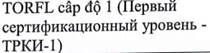 Trung tâm Khoa học và Văn hóa Nga tại Hà Nội (The Russian centre of science and culture in Hanoi)3Tiếng Pháp- TCF 300 điểm- DELF B1Trung tâm Nghiên cứu Sư phạm quốc tế (Centre International d’Etudes Pedagogiques - CIEP)Cơ quan Giáo dục Quốc tế Pháp (France Education International - FEI)4Tiếng Trung Quốc- HSK cấp độ 3Văn phòng Hán ngữ đối ngoại Trung Quốc (Han Ban); Ủy ban Khảo thí trình độ Hán ngữ quốc gia (The National Committee for the Test of Proficiency in Chinese); Tổng bộ Viện Khổng tử (Trung Quốc); Trung tâm hợp tác giao lưu ngôn ngữ giữa Trung Quốc và nước ngoài (Center for Language Education and Cooperation”)4- TOCFL cấp độ 3Ủy ban công tác thúc đẩy Kỳ thi đánh giá năng lực Hoa ngữ quốc gia (Steering Committee for the Test of Proficiency -Huayu)5Tiếng Đức- Goethe-Zertifikat B1- Deutsches Sprachdiplom (DSD) B1- Zertifikat B1Ủy ban giáo dục phổ thông Đức tại nước ngoài (ZfA)6Tiếng NhậtJLPT cấp độ N3Quỹ Giao lưu quốc tế Nhật Bản (Japan Foundation)